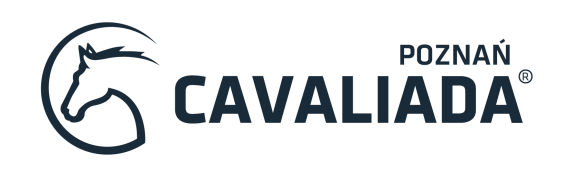 Międzynarodowe Targi Poznańskie, 16-19.12.2021 | ARENA A – bilety SPORTStan na 24.11.2021DataKonkursGodzinaCzwartek16 grudniaCSI3*-W [1] MAŁA RUNDA, konkurs dwufazowy, 135 cm7:45Czwartek16 grudniaCSI Amatorów, konkurs dwufazowy, 110 cm10:20Czwartek16 grudniaCSI3*-W [2] ŚREDNIA RUNDA, konkurs zwykły, 140 cm12:00Czwartek16 grudniaCSI3*-W [3] DUŻA RUNDA, konkurs dwufazowy, 145 cm15:45Czwartek16 grudniaHalowy Puchar Polski w Powożeniu  Zaprzęgami Czterokonnymi, CAVALIADA Driving Tour19:10Czwartek16 grudniaCSI3*W [4] Venus vs. Mars – konkurs z wyboru przeszkód, 135 cm21:00Piątek17 grudniaCSI3*-W [5] ŚREDNIA RUNDA, konkurs dwufazowy, 140 cm7:45Piątek17 grudniaCSI Amatorów, konkurs zwykły, 110cm11:00Piątek17 grudniaCSI3*-W [6] DUŻA RUNDA, z rozgrywką, 150cmzaliczany do ranking Longines i CAVALIADA Tour12:50Piątek17 grudniaTRAF Eventing Tour - Halowy Puchar Polski WKKWo nagrodę marki TRAF - Zakłady Wzajemne17:40Piątek17 grudniaCSI3*W [7] Potęga Skoku19:30Piątek17 grudniaCAVALIADA HORSE AUCTION – aukcja koni21:00Sobota18 grudniaCSI3* [8] MAŁA RUNDA, konkurs zwykły, 135 cm7:45Sobota18 grudniaCAVALIADA Future – dzieci na kucach, konkurs na styl z rozgrywkąo nagrodę PKO Banku Polskiego, pod patronatem firmy Torpol10:30Sobota18 grudniaCSI3*-W [9] FINAŁ ŚREDNIEJ RUNDY, konkurs z rozgrywką, 140 cmzaliczany do rankingu Longines12:30Sobota18 grudniaHalowy Puchar Polski w Powożeniu Zaprzęgami Czterokonnymi, CAVALIADA Driving Tour16:15Sobota18 grudniaPokazy: Polski Związek Hodowców Koni, Policja konna, 
La Pattat Dutka & Franczak Horse Show17:25Sobota18 grudniaCAVALIADA Future – sztafetao nagrodę PKO Banku Polskiego, pod patronatem firmy Torpol19:30Sobota18 grudniaCSI3*-W [10] SPEED & MUSIC, konkurs szybkości, 140 cmpod patronatem Marszałka Województwa Wielkopolskiego Marka Woźniaka i Radia ZET20:45Niedziela19 grudniaCSI3*-W [11] FINAŁ MAŁEJ RUNDY, konkurs zwykły, 135 cm7:30Niedziela19 grudniaCSI Amatorów, konkurs dwufazowy zwykły, 115 cm09:30Niedziela19 grudniaCSI3*-W [12] GRAND PRIX, z rozgrywką (140 – 160 cm)zaliczany do rankingu Longines, CAVALIADA Tour i Ligi Europy Centralnej Pucharu Światao nagrodę PKO Banku Polskiego, pod patronatem Prezydenta Miasta Poznania11:50Niedziela19 grudniaCAVALIADA Future – dzieci na kucach, konkurs z rozgrywką 
o nagrodę PKO Banku Polskiego, pod patronatem firmy Torpol15:50Niedziela19 grudniaCSI3*-W [13] Konkurs ostatniej szansy, 140 cm18:15Niedziela19 grudniaCAVALIADA Dressage Tour - GRAND PRIX FREESTYLE, program dowolny z muzyką19:15